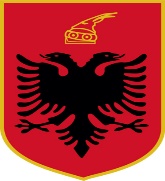                                                 REPUBLIKA E  SHQIPËRISË                                                           BASHKIA DIBËR             Adresa: Bulevardi “Elez Isufi”, Peshkopi, Albania, Nr.tel 003552182166 Nr______Prot                 		                	                     Peshkopi,___.____.2019                                                                 SHPALLJE PËR POZICIONE TE LIRA PUNE NË PROJEKTIN “TUNGJATJETA ...JETE”Për pranim ne detyrën e Psikologut  në  Projektin “Tungjatjeta ..Jetë”,Pershkrimi i Vendit të PunësPsikologu në këtë vend pune është përgjegjës për dhënien e shërbimeve psikologjike të tilla si vlerësimi psikologjik, këshillimi dhe terapia e në të njëjtën kohë do të ofrojë konsulta dhe këshilla në mbështetje të kujdesit psikologjik, sjelljes dhe mirëqenies e zhvillimit të fëmijës me aftësi të kufizuar dhe familjes së tij. Ai do të punojë si pjesë e ekipit lëvizës me profesionistë të tjerë në hartimin dhe zbatimin e planit individual të fëmijës duke u fokusuar në mënyrë të veçantë në sjelljen dhe përjetimin emocional të fëmijës dhe familjes, duke përdorur strategji ndërhyrjeje në përputhje me vlerësimin e kryer. Detyrat dhe Përgjegjësitë Vlerëson aspektet konjitive, emocionale, sociale, ndërpersonale, nivelin e pavarësisë, aftësive të vetë ndihmës dhe funksionimin në komunitet të individit, në përputhje me kriteret e ICF-së dhe etikën e standardet në vlerësim. Diagnostikon, ekzaminon çrregullimet dhe vonesat zhvillimore në bashkëpunim me profesionistët e tjerë.Kryen vlerësime të ecurisë/progresit të fëmijës.Kryen vlerësime të familjes për të identifikuar nivelin e përshtatjes, përballimit dhe stresit tek familja, stilin e komunikimit të prindërve/personit kujdestar dhe cilësinë e marrëdhënies, stilet e përballimit të situatës nga prindi, përgjigjes emocionale dhe përballimit të vëllezërve dhe motrave, nivelit të mbështetjes së prindit, shëndetin mendor dhe fusha të tjera të ngjashme.Bën vlerësim të sjelljes funksionale të fëmijës. Në bazë të këtij vlerësimi harton ndërhyrjet për sjelljet sfiduese. Harton planin e zhvillimit personal dhe planin e zhvillimit të familjes në bashkëpunim me ekipin dhe profesionistë të tjerë. Kryen konsulta/këshillime me vetë fëmijët, stafin, familjen, si dhe personat e entitetet e interesuara. Realizon ndërhyrje dhe punë të drejtpërdrejtë terapeutike duke përdorur strategji të ndryshme trajtimi për rritjen e vetë vlerësimit, vetë kontrollit, pavarësisë personale si dhe mirëqenien psikologjike të fëmijës.Mbështet dhe nxit sjelljen pozitive të fëmijës përmes programeve/strategjive të mbështetjes së sjelljes.Zhvillon programe për individë dhe grupe që synojnë reduktimin e izolimit, nxitjen dhe zhvillimin e marrëdhënieve, trajnimin e aftësive si dhe programe të tjera të ngjashme në dobi të fëmijës, familjes dhe komunitetit.Mbështet familjen e fëmijës duke punuar direkt me familjen dhe persona të tjerë të rëndësishëm në jetën e fëmijës duke i ndihmuar të kuptojnë nevojat emocionale dhe sociale të fëmijës, të njohin nivelin zhvillimor të tij, reduktimin e izolimit të familjes, mundësi për të mbështetur vëllezërit dhe motrat, fuqizim të familjes për të kërkuar të drejtat e veta, si dhe krijimin e lidhjeve me persona të interesuar (vullnetarët).Mbështet realizimin e aktiviteteve psiko sociale në dobi të gjithëpërfshirjes së fëmijës me aftësi të kufizuar në komunitet.Kualifikimet dhe Cilësitë e PunonjësitDiplomë e  nivelit master në degën e psikologjisëTë paktën 3 vite përvojë në profesion (punë klinike ose shërbime psiko sociale)Të jetë i liçensuar  nga Urdhri i Psikologut. Gëzon integritet individual dhe profesional si dhe pjekuri emocionaleAftësi të mira planifikuese dhe organizative, negociuese dhe në zgjidhjen e konfliktitAftësi të mira interpersonale e i aftë të punojë me grupe të ndryshme njerëzish në mënyrë profesionale dhe etikeKa respekt për të drejtat themelore, dinjitetin e fëmijës dhe familjesKa pasion për punën dhe ndihmën ndaj njeriutNjohuri të mira për të drejtat e fëmijës dhe çështje të mbrojtjes së fëmijësGjuha angleze (e preferuar)Patentë të klasit B dhe të jetë i gatshëm të ngasë makinën (e preferuar).Kushtet e PunësVendi dhe koha e punësPunonjësi do të punojë në zonën e Dibrës. Në përputhje me Kodin e Punës, java e tij e punës është 40 orë, nga dita e  hënë në të premte.70% e kohës së punës do të jenë në terren dhe 30% në zyrë dhe në aktivitete të tjera në funksion të përmbushjes së detyrës.Vështirësitë/karakteristikat e pazakonta të vendit të punësKy vend pune kërkon nga punonjësi që të jetë në gjendje të mirë fizike për të udhëtuar mbi 70 %  në terrene të vështira (fshatra /zona rurale). Sfidat e pozicionit të punësPunonjësi në këtë pozicion pune do të punojë me fëmijë dhe familje që paraqesin vështirësi/sfida të ndryshme ndaj është e nevojshme të dijë të krijojë marrëdhënie pozitive profesionale me të gjithë përdoruesit/përfituesit e shërbimit të të gjitha moshave, të jetë personalitet i duruar e i kujdesshëm, si dhe  të dijë të aplikojë aftësitë e tij në zgjidhjen e problemeve dhe situatave të paparashikuara.Kontaktet dhe ndërveprimiPunonjësi në këtë pozicion pune, në përmbushje të detyrës së tij do të jetë në kontakt/ndërveprim të përditshëm me fëmijët /familjarët e fëmijës, kolegët e ekipit lëvizës si dhe do të jetë në kontakt të përjavshëm me Bashkinë e Dibër dhe Ëorld Vision.  70% e kohës së punës do të jenë në terren dhe 30% në zyrë dhe aktivitete të tjera në funksion të përmbushjes së detyrës.Niveli i përgjegjësisë financiareNë këtë pozicion pune, punonjësi ka rol konsultues dhe raporton për nevojën e blerjeve dhe shpenzimeve të ndryshme në dobi të fëmijëve dhe familjeve tek personi përgjegjës (koordinatori)  në Ëorld Vision. Punonjësi mund të kryejë shpenzime vetëm nëse ka autorizimin e koordinatorit të Ëorld Vision.Afatet dhe Paraqitja e Dokumenteve të Konkurrentëve Dokumente që do të dorëzohen në mënyrë zyrtare  në Drejtorinë e Shërbimeve Mbeshtetëse  Bashkia Dibër  , Afati i fundit  për dorëzimin e dokumenteve është data :25 Prill 2019Dokumentetqe do të paraqiten janë :kërkesë personale për pozicionin e vendit të punës ;CV(curriculum vitae);diplomë e nivelit master ne degën e psikologjisë (fotokopje e noterizuar )dëshmi penaliteti e leshuar nga Ministria e Drejtësisë ,e cila duhet nxjerre jo më parë se 3 muaj nga data e zhvillmit të testimit;certifikatë e njohurive bazë për perdorimin e kompjuterit;fotokopje e letërnjoftimit;fotokopje e librezës punës, nëse ka qenë në marëdhënie punelicencë nga Urdhri i Psikologut.Mungesa  e njërit prej dokumenteve të mësiperme apo pavlefshmëria e dokumenteve sjell skualifikimin e konkurrentit.BASHKIA DIBER